УВЕДОМЛЕНИЕ о поступлении жалобы № 039/07/3-833/2022 и о приостановлении торгов до рассмотрения жалобы по существуВ Управление Федеральной антимонопольной службы по Калининградской области (далее – антимонопольный орган, Управление) поступила жалоба                                              ЧУЗ «РЖД-Медицина» от 26.09.2022 (вх. №7449-ЭП/22) на действия заказчика АО «Россети Янтарь» (ИНН: 3903007130) при проведении запроса предложений в электронной форме для заключения договора на оказание услуг по проведению предварительных и периодических медицинских осмотров работников АО "Янтарьэнерго" (закупка № 32211558830 на официальном сайте Единой информационной системы в сфере закупок http://zakupki.gov.ru/).На основании части 18 статьи 18.1 Федерального закона от 26.07.2006 № 135-ФЗ «О защите конкуренции» (далее – Закон о защите конкуренции) торги приостанавливаются до рассмотрения жалобы по существу.Информация о поступлении жалобы вместе с копией жалобы размещена на сайте антимонопольного органа http://kaliningrad.fas.gov.ru/.В целях предотвращения распространения короновирусной инфекции «COVID-19», Калининградское УФАС России проводит дистанционный режим рассмотрения жалоб (обращений), без очного участия представителей заинтересованных сторон, посредством плагина «TrueConf» в режиме видеоконференцсвязи.Рассмотрение жалобы состоится 05 октября 2022 года в 14 часов 30 минут местного времени.Приглашения (гиперссылка) для участия в видеоконференцсвязи будут направлены перед заседанием Комиссии лицам, участвующим в рассмотрении жалобы, на указанные в настоящем уведомлении электронные адреса.Рассмотрение жалобы (обращения) будет осуществляться с учетом следующего:для участия в конференции лицам, участвующим в рассмотрении жалобы, достаточно будет пройти по полученной гиперссылке в назначенное время рассмотрения жалобы (обращения);лицам, участвующим в рассмотрении жалобы, необходимо направить на адрес электронной почты Калининградского УФАС России to39@fas.gov.ru документы, подтверждающие полномочия лиц, участвующих в рассмотрении жалобы (обращения), а также документы и информацию, которые стороны обязаны или вправе представить к рассмотрению жалобы (обращения);направляемые по указанной электронной почте документы (информация) должны быть подписаны электронной цифровой подписью, а также представлены в Калининградское УФАС России до начала рассмотрения на бумажных носителях, иметь сквозную нумерацию листов, быть сшитыми и надлежащим образом заверены.Дополнительно Калининградское УФАС России обращает внимание, что рассмотрение жалоб (обращений) осуществляется в строгом соответствии с положениями антимонопольного законодательства Российской Федерации, с учетом подведомственности рассмотрения жалоб (обращений) ФАС России и ее территориальных органов.Заказчику – организатору торгов надлежит в срок до 13 часов 00 минут местного времени 04 октября 2022 года для рассмотрения жалобы по существу представить в Калининградское УФАС России:письменные пояснения с изложением позиции по доводам, приведенным в жалобе;документы и сведения, предусмотренные частью 15 статьи 18.1 Закона о защите конкуренции;положение о закупках со всеми изменениями.Согласно части 12 статьи 18.1 Закона о защите конкуренции организатор торгов, оператор электронной площадки, конкурсная или аукционная комиссия, действия (бездействие) которых обжалуются, в течение одного рабочего дня с момента получения уведомления обязаны известить лиц, подавших заявки на участие в торгах, о факте поступления жалобы, ее содержании, месте и времени ее рассмотрения.Руководитель             						                           А.В. ДемкинИсп.: А.А. Кадынин тел.:8(4012)53-72-04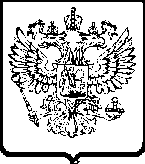 ФЕДЕРАЛЬНАЯ
АНТИМОНОПОЛЬНАЯ СЛУЖБАУПРАВЛЕНИЕФедеральной антимонопольной службы по Калининградской областиул. Барнаульская 4, г. Калининград, 236006, бокс № 5033тел. (4012) 53-72-01, факс (4012) 53-72-00e-mail: to39@fas.gov.ruот ____________  №  ______________Заказчику: АО «Россети Янтарь»  236040, г. Калининград, ул. Театральная, д. 34,тел.: +7 (4012) 576317,Chanov-SN@yantarenergo.ru    Skobelev-MS@yantarenergo.ru public@yantarenergo.ru ЗаявителюЧастное учреждение здравоохранения«Больница «РЖД-Медицина» г. Калининград» (ЧУЗ «РЖД-Медицина»)236005, г. Калининград, ул. Летняя, д. 1,тел.: +7 (4012) 666-353,RailwayHospital@mail.ru   ЭТП:АО «РАД»  support@lot-online.ru   